РЕШЕНИЕРассмотрев проект решения Городской Думы Петропавловск-Камчатского городского округа о докладе о результатах проверки в отношении депутата Городской Думы Петропавловск-Камчатского городского округа, на основании решения комиссии по противодействию коррупции в Городской Думе Петропавловск-Камчатского городского округа от 22.08.2022, в соответствии 
со статьей 60 Решения Городской Думы Петропавловск-Камчатского городского округа от 13.07.2018 № 82-нд «О Регламенте Городской Думы Петропавловск-Камчатского городского округа», руководствуясь статьей 40 Федерального закона от 06.10.2003 № 131-ФЗ «Об общих принципах организации местного самоуправления в Российской Федерации», Федеральным законом от 25.12.2008 № 273-ФЗ «О противодействии коррупции», Законом Камчатского края от 04.05.2008 № 59 «О муниципальных должностях в Камчатском крае», 
статьей 28 Устава Петропавловск-Камчатского городского округа, Решением Городской Думы Петропавловск-Камчатского городского округа от 28.08.2020 № 286-нд «О порядке принятия решения о применении к депутату мер ответственности, предусмотренных частью 7.3-1 статьи 40 Федерального закона от 06.10.2003 № 131-ФЗ «Об общих принципах организации местного самоуправления в Российской Федерации», Городская Дума Петропавловск-Камчатского городского округаРЕШИЛА:1. Применить к депутату Городской Думы Петропавловск-Камчатского городского округа по избирательному округу № 7 Оськину Сергею Викторовичу меру ответственности, предусмотренную частью 7.3-1 статьи 40 Федерального закона от 06.10.2003 № 131-ФЗ «Об общих принципах организации местного самоуправления в Российской Федерации», в виде предупреждения. 2. Копию настоящего решения вручить депутату Городской Думы Петропавловск-Камчатского городского округа по избирательному округу № 7 Оськину Сергею Викторовичу под расписку в течение 5 дней со дня его подписания.3. Направить Губернатору Камчатского края уведомление о принятии решения о применении к депутату Городской Думы Петропавловск-Камчатского городского округа по избирательному округу № 7 Оськину Сергею Викторовичу меры ответственности в виде предупреждения в письменной форме в течение 3 рабочих дней со дня принятия настоящего решения.4. Настоящее решение вступает в силу со дня его принятия.5. Разместить настоящее решение на официальном сайте Городской Думы Петропавловск-Камчатского городского округа в информационно-телекоммуникационной сети «Интернет».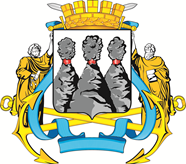 ГОРОДСКАЯ ДУМАПЕТРОПАВЛОВСК-КАМЧАТСКОГО ГОРОДСКОГО ОКРУГАот 24.08.2022 № 1258-р50-я сессияг.Петропавловск-КамчатскийО докладе о результатах проверки в отношении депутата Городской Думы Петропавловск-Камчатского городского округаПредседатель Городской Думы Петропавловск-Камчатского городского округа Г.В. Монахова